　　　　　　　　一般社団法人だんだん会わがままハウス山吹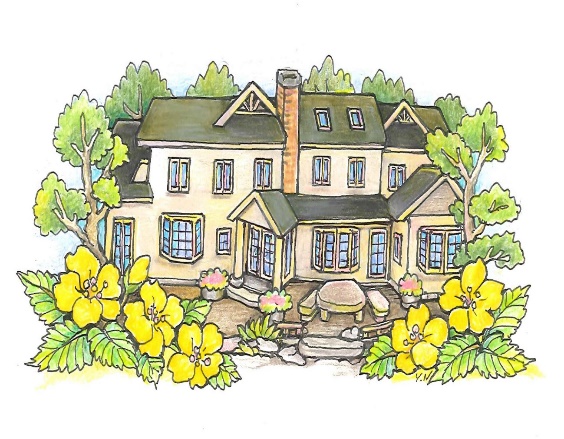 内覧会のご案内第１回：＜内覧＞　2019年3月11日（月）10：00〜16：00　　　　　　　　＜説明会＞2019年3月11日（月）13：00〜14：00　　（詳細な説明をいたします）第２回：＜内覧＞　2019年3月17日（日）13：00〜16：00　　　　　　　　＜説明会＞2019年3月17日（日）14：00〜15：00　　（詳細な説明をいたします）第３回：＜内覧＞　2019年3月31日（日）10：30〜12：30　　　　　　13：00からスパテイオで　記念講演会・座談会があります。（別紙参照・ＨＰ参照）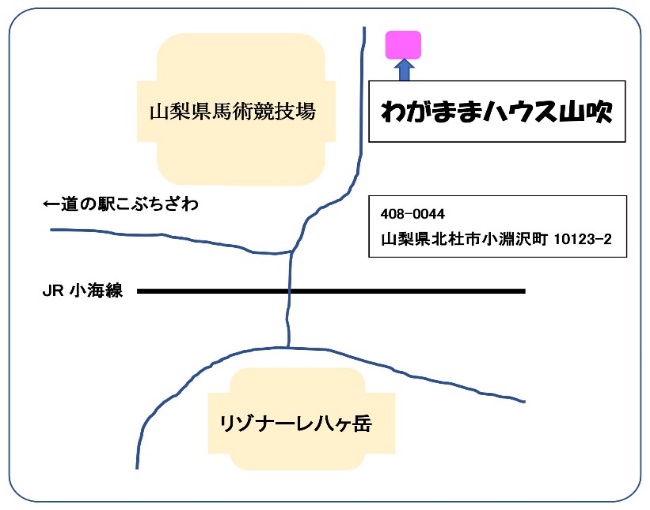 